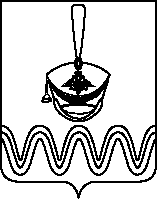 П О С Т А Н О В Л Е Н И ЕАДМИНИСТРАЦИИ БОРОДИНСКОГО СЕЛЬСКОГО ПОСЕЛЕНИЯПРИМОРСКО-АХТАРСКОГО РАЙОНАот 20.01.2022                                                                                                       № 16станица БородинскаяОб утверждении Порядка формирования, ведения и обязательного опубликования перечня муниципального имущества Бородинского сельского поселения Приморско-Ахтарского района, предназначенного для передачи во владение и (или) в пользование субъектам малого и среднего предпринимательства и организациям, образующим инфраструктуру поддержки субъектов малого и среднего предпринимательства, а так же физическим лицам, не являющимся индивидуальными предпринимателями и применяющим специальный налоговый режим «Налог на профессиональный доход»В соответствии с Федеральным законом от 24 июля 2007 года № 209-ФЗ «О развитии малого и среднего предпринимательства в Российской Федерации» и Федеральным законом от 22 июля 2008 года № 159-ФЗ «Об особенностях отчуждения недвижимого имущества, находящегося в государственной или в муниципальной собственности и арендуемого субъектами малого и среднего предпринимательства, и о внесении изменений в отдельные законодательные акты Российской Федерации», постановлением Правительства Российской Федерации от 21 августа 2010 года № 645 «Об имущественной поддержке субъектов малого и среднего предпринимательства при предоставлении федерального имущества», администрация Бородинского сельского поселения Приморско-Ахтарского района п о с т а н о в л я е т:1. Утвердить Порядок формирования, ведения и обязательного опубликования перечня муниципального имущества Бородинского сельского поселения Приморско-Ахтарского района, предназначенного для передачи во владение и (или) в пользование субъектам малого и среднего предпринимательства и организациям, образующим инфраструктуру поддержки субъектов малого и среднего предпринимательства, а так же физическим лицам, не являющимся индивидуальными предпринимателями и применяющим специальный налоговый режим «Налог на профессиональный доход», согласно приложению к настоящему постановлению.2. Постановление администрации Бородинского сельского поселения Приморско-Ахтарского района от 01 марта 2017 года № 63 «Об утверждении Порядка формирования, ведения, обязательного опубликования перечня  муниципального имущества Бородинского сельского поселения Приморско-Ахтарского района, свободного от прав третьих лиц (за исключением имущественных прав субъектов малого и среднего предпринимательства), предусмотренного частью 4 статьи 18 Федерального закона «О развитии малого и среднего предпринимательства в Российской Федерации»» считать утратившим силу.3. Постановление администрации Бородинского сельского поселения Приморско-Ахтарского района от 14 января 2019 года № 3 «О внесении изменений в постановление администрации Бородинского сельского поселения Приморско-Ахтарского района от 01 марта 2017 года № 63 «Об утверждении Порядка формирования, ведения, обязательного опубликования перечня  муниципального имущества Бородинского сельского поселения Приморско-Ахтарского района, свободного от прав третьих лиц (за исключением имущественных прав субъектов малого и среднего предпринимательства), предусмотренного частью 4 статьи 18 Федерального закона «О развитии малого и среднего предпринимательства в Российской Федерации» считать утратившим силу.4. Разместить настоящее постановление на официальном Интернет - сайте администрации Бородинского сельского поселения Приморско-Ахтарского района. 5. Контроль за выполнением настоящего постановления оставляю за собой.6. Постановление вступает в силу после его официального обнародования.Глава Бородинского сельского поселения Приморско-Ахтарского района                                                             О.Г.АнастасПРИЛОЖЕНИЕУТВЕРЖДЕНОпостановлением администрацииБородинского сельского поселенияПриморско-Ахтарского районаот 20.01.2022 года № 16Порядокформирования, ведения и обязательного опубликования перечня муниципального имущества Бородинского сельского поселения Приморско-Ахтарского района, предназначенного для передачи во владение и (или) в пользование субъектам малого и среднего предпринимательства и организациям, образующим инфраструктуру поддержки субъектов малого и среднего предпринимательства, а так же физическим лицам, не являющимся индивидуальными предпринимателями и применяющим специальный налоговый режим «Налог на профессиональный доход» 1. Настоящий Порядок определяет процедуру формирования, ведения (в том числе ежегодного дополнения) и обязательного опубликования перечня муниципального имущества Бородинского сельского поселения Приморско-Ахтарского района, предназначенного для передачи во владение и (или) в пользование субъектам малого и среднего предпринимательства и организациям, образующим инфраструктуру поддержки субъектов малого и среднего предпринимательства, а так же физическим лицам, не являющимся индивидуальными предпринимателями и применяющим специальный налоговый режим «Налог на профессиональный доход» (далее соответственно - Перечень, муниципальное имущество).2. Формирование, ведение и обеспечение обязательного опубликования Перечня осуществляется администрацией Бородинского сельского поселения Приморско-Ахтарского района (далее - администрацией), в соответствии с настоящим Порядком.3. В Перечень вносятся сведения о муниципальном имуществе (в том числе земельных участках (за исключением земельных участков, предназначенных для ведения личного подсобного хозяйства, огородничества, садоводства, индивидуального жилищного строительства), зданиях, строениях, сооружениях, нежилых помещениях, оборудовании, машинах, механизмах, установках, транспортных средствах, инвентаре, инструментах), которое соответствует следующим критериям:муниципальное имущество свободно от прав третьих лиц (за исключением права хозяйственного ведения, права оперативного управления, а также имущественных прав малого и среднего предпринимательства, и физических лиц, не являющихся индивидуальными предпринимателями и применяющих специальный налоговый режим «Налог на профессиональный доход» (далее – субъекты предпринимательства);в отношении муниципального имущества федеральными законами или законами Краснодарского края не установлен запрет на его передачу во временное владение и (или) пользование, в том числе в аренду на торгах или без проведения торгов;муниципальное имущество не является объектом религиозного назначения;муниципальное имущество не является объектом незавершенного строительства, объектом жилищного фонда или объектом сети инженерно-технического обеспечения, к которому подключен объект жилищного фонда;муниципальное имущество не подлежит приватизации в соответствии с программой приватизации Бородинского сельского поселения Приморско-Ахтарского района;муниципальное имущество не признано аварийным и подлежащим сносу или реконструкции;муниципальное имущество, являющееся движимым имуществом, не относится к имуществу, которое теряет свои натуральные свойства в процессе его использования (потребляемым вещам), к имуществу, срок службы которого составляет менее 5 лет или которое не подлежит предоставлению в аренду на срок 5 лет и более в соответствии с законодательством Российской Федерации;в отношении муниципального имущества администрацией Бородинского сельского поселения Приморско-Ахтарского района не принято в установленном порядке решение о предоставлении его иным лицам.В Перечень не вносятся сведения о земельных участках, предусмотренных подпунктами 1 - 10, 13 - 15, 18 и 19 пункта 8 статьи 39.11 Земельного кодекса Российской Федерации, за исключением земельных участков, предоставленных в аренду субъектам предпринимательства. 4. Муниципальное имущество, сведения о котором внесены в Перечень, используется в целях предоставления его во владение и (или) в пользование на долгосрочной основе субъектам предпринимательства и организациям, образующим инфраструктуру поддержки субъектов малого и среднего предпринимательства, а также может быть отчуждено на возмездной основе в собственность субъектов предпринимательства в соответствии с Федеральным законом от 22 июля 2008 года № 159-ФЗ «Об особенностях отчуждения недвижимого имущества, находящегося в государственной или в муниципальной собственности и арендуемого субъектами малого и среднего предпринимательства, и о внесении изменений в отдельные законодательные акты Российской Федерации» и в случаях, указанных в подпунктах 6, 8 и 9 пункта 2 статьи 39.3 Земельного кодекса Российской Федерации.5. Внесение сведений о муниципальном имуществе в Перечень (в том числе ежегодное дополнение) или исключение сведений о муниципальном имуществе из Перечня осуществляется постановлением администрации Бородинского сельского поселения Приморско-Ахтарского района об утверждении Перечня или о внесении в него изменений (далее - правовой акт).Решение о подготовке правового акта принимается администрацией самостоятельно, либо на основании предложений отраслевых (функциональных) органов администрации Бородинского сельского поселения Приморско-Ахтарского района. Предложения направляются в письменной форме в администрацию и регистрируются в день их поступления. Внесение в Перечень сведений о муниципальном имуществе, закрепленном на праве хозяйственного ведения или оперативного управления за муниципальными унитарными предприятиями Бородинского сельского поселения Приморско-Ахтарского района, на праве оперативного управления за муниципальными учреждениями Бородинского сельского поселения Приморско-Ахтарского района, по предложению указанных предприятий и учреждений осуществляется с согласия собственника муниципального имущества, полученного в установленном порядке.6. Рассмотрение предложений, указанных в пункте 5 настоящего Порядка, осуществляется администрацией в течение 30 календарных дней с даты их поступления. По результатам рассмотрения предложений администрация принимает одно из следующих решений:о подготовке правового акта о внесении сведений о муниципальном имуществе в Перечень;о подготовке правового акта об исключении сведений о муниципальном имуществе из Перечня с учетом положений 10 настоящего Порядка;об отказе в учете предложений (далее - решение об отказе) с учетом положений 10 настоящего Порядка.7. Подготовка правового акта о внесении сведений о муниципальном имуществе в Перечень или об исключении сведений о муниципальном имуществе из Перечня, в отношении которого поступили предложения, указанные в пункте 5 настоящего Порядка, осуществляется администрацией в течение 30 календарных дней со дня принятия такого решения рабочей группой.8. Исключению из Перечня подлежат сведения о муниципальном имуществе:право муниципальной собственности Бородинского сельского поселения Приморско-Ахтарского района на которое прекращено по решению суда или в ином установленном законом порядке;в случае принятия администрацией в установленном порядке решения, предусматривающего распоряжение таким имуществом иным образом.9. Исключение сведений о муниципальном имуществе из Перечня возможно по инициативе лиц, указанных в абзаце втором пункта 5 настоящего Порядка, в случаях:когда в течение 2 лет со дня включения сведений о нем в Перечень от субъектов предпринимательства или организаций, образующих инфраструктуру поддержки субъектов малого и среднего предпринимательства, не поступило ни одной заявки на участие в аукционе (конкурсе) на право заключения договора, предусматривающего переход прав владения и (или) пользования в отношении муниципального имущества, в том числе на право заключения договора аренды земельного участка;когда в течение 2 лет со дня включения сведений о нем в Перечень от субъектов предпринимательства не поступило ни одного заявления о предоставлении муниципального имущества, в том числе земельного участка, в отношении которого заключение указанного договора может быть осуществлено без проведения аукциона (конкурса) в случаях, предусмотренных Федеральным законом от 26 июля 2006 г. № 135-ФЗ «О защите конкуренции» или Земельным кодексом Российской Федерации;когда муниципальное имущество, сведения о котором внесены в Перечень, перестало соответствовать критериям, установленным пунктом 3 настоящего Порядка.10. Решение об отказе:1) во внесении сведений о муниципальном имуществе в Перечень принимается администрацией в следующих случаях:муниципальное имущество не соответствует критериям, установленным пунктом 3 настоящего Порядка;в отношении муниципального имущества, закрепленного на праве хозяйственного ведения или оперативного управления за муниципальным унитарным предприятием Бородинского сельского поселения Приморско-Ахтарского района, на праве оперативного управления за муниципальным учреждением Бородинского сельского поселения Приморско-Ахтарского района, отсутствует согласие собственника муниципального имущества, полученное в установленном порядке;индивидуально-определенные признаки движимого муниципального имущества не позволяют заключить в отношении него договор аренды или иной гражданско-правовой договор;отсутствуют основания в связи с наступлением случаев, определенных пунктом 8 настоящего Порядка;2) в исключении сведений о муниципальном имуществе из Перечня принимается администрацией в случае отсутствия оснований, определенных пунктами 8 и 9 настоящего Порядка.В случае принятия администрацией решения об отказе в течение 5 рабочих дней со дня принятия решения об отказе администрация направляет лицу, представившему предложение, мотивированный ответ о невозможности включения сведений о муниципальном имуществе в Перечень или исключения сведений о муниципальном имуществе из Перечня.11. Ведение Перечня осуществляется администрацией в электронной форме в составе и по форме, которые установлены в соответствии с частью 4.4 статьи 18 Федерального закона от 24 июля 2007 года № 209-ФЗ «О развитии малого и среднего предпринимательства в Российской Федерации».Внесение в Перечень изменений, не предусматривающих включение муниципального имущества в Перечень или его исключение из Перечня, осуществляется администрацией в течение 5 рабочих дней с даты поступления соответствующих сведений от лиц, указанных в абзаце втором пункта 5 настоящего Порядка, по предложению которых сведения о муниципальном имуществе были внесены в Перечень.12. Правовой акт, в соответствии с которым вносятся сведения о муниципальном имуществе в Перечень или исключаются сведения о муниципальном имуществе из Перечня, подлежит обязательному опубликованию в средствах массовой информации - размещению на официальном сайте администрации Бородинского сельского поселения Приморско-Ахтарского района в информационно-телекоммуникационной сети «Интернет» в течении 3 рабочих дней со дня его принятия и опубликования в периодическом печатном издании в течении 10 рабочих дней со дня его принятия.13. Перечень подлежит ежегодному дополнению муниципальным имуществом до 1 ноября текущего года.Глава Бородинского сельского поселенияПриморско-Ахтарского района                                                            О.Г.Анастас